REQUEST FOR PROPOSAL GAPS_FY2024_C2_CAB_RFPE-rate Funding Year 2024RFP Addendum 1 Vendor Question: Is there a map showing the campus to support the scope of work?District Response: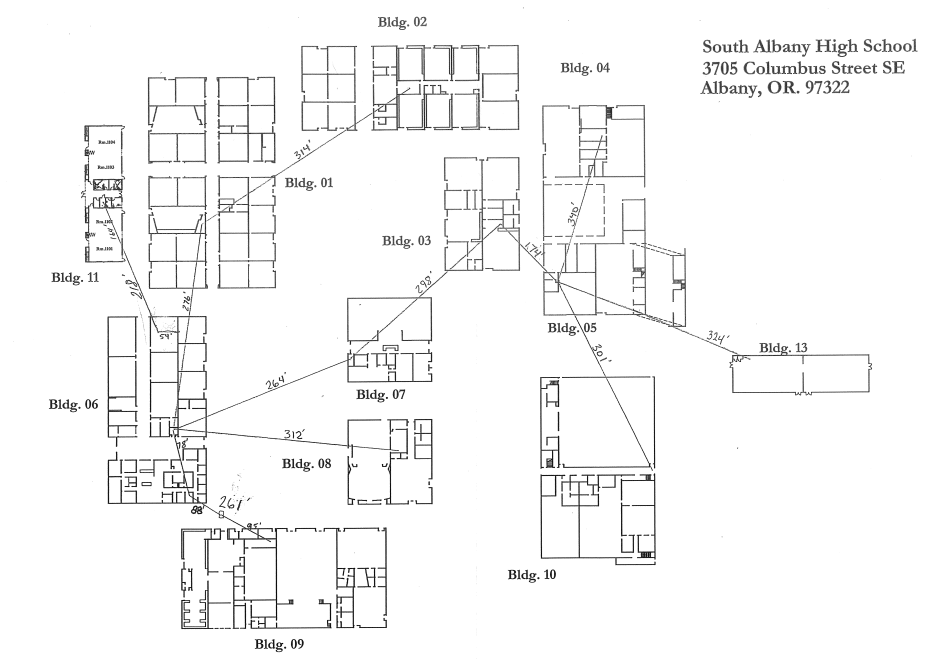 